Vorlage: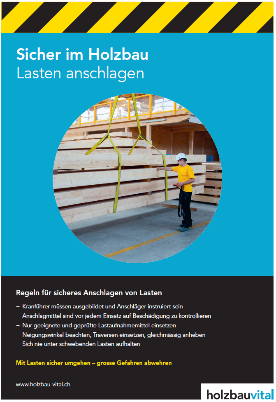 Ausbildungsnachweis «Anschlagen von Lasten» für:Name / Vorname:	…………………………………………………………………Geburtsdatum:	…………………………………………………………………Geschulte Themen:Theorie: Allgemeines: Kran-Fachbegriffe, Handzeichen, besondere Gefahren, Regeln zur ArbeitssicherheitLast: Gewicht und Lage des Schwerpunktes der Last abschätzenAnschlagmittel: Anschlagmittel und deren Einsatzgebiete, Tragfähigkeit in Abhängigkeit von Anschlagart und Neigungswinkel, Verhindern von Schäden an Anschlagmitteln, Prüfpunkte vor jedem Einsatz der AnschlagmittelPraxis:Übungen am Kran: Auswahl der richtigen Anschlag- und Lastaufnahmemittel, sicheres Anschlagen der LastVerhalten beim Anschlagen: Kommunikation mit dem Kranführer, Standort des Anschlägers beim Anheben und dem Transport der Last, sicheres Absetzen der Last und Lösen der Anschlagmittel von der LastVoraussetzungen:Mindestalter von 18 Jahren oder Lernende zum Zimmermann EFZ / Holzbearbeiter EBAKörperliche und geistige Gesundheit, gutes Seh- und Hörvermögen usw.Zuverlässige, verantwortungsbewusste und umsichtige HandlungsweiseTechnisches Verständnis…………………………………………………………………………………………..Abgegebene Schulungsunterlagen / Dokumente:Plakat Holzbau Vital…………………………………………………………………………………………..Die unterzeichnenden Personen bescheinigen ………………………………………………. die Kompetenz zum Anschlagen von Lasten.Ort, Datum:…………………..	……………………..			…………………….Name Mitglied der Geschäftsleitung	Name Kursleiter				Teilnehmender